               ЦЕНЫ НА РАБОТЫ ПО МОНТАЖУ САЙДИНГА                                   ТОРГОВО-СТРОИТЕЛЬНАЯ ФИРМА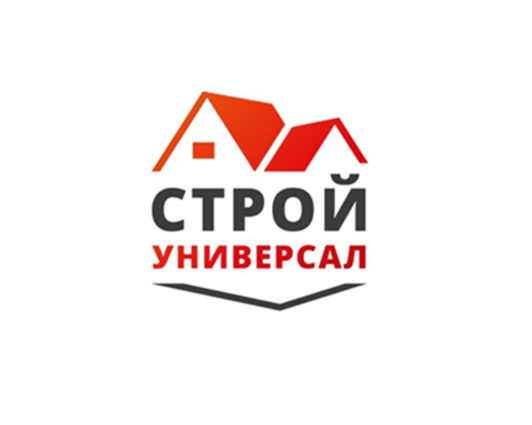 (дата основания 2012 г.)Филиал в Орле: РФ, 302038, г. Орел, ул. Северная, д. 5Тел.: +7 (4862) 63-26-13, +7 (930) 063-26-13, +7 (4862) 63-00-95, +7 (930) 063-00-95Е-mail: stroy-57rf@mail.ru или ssdmir@mail.ru                                                                                  САЙТ: http://www.stroy-57.ru                                                                                                              Филиал в Туле: РФ, 300045, г. Тула, Новомосковское ш., д. 60                                         Тел.: +7 (4872) 79-24-40, +7 (930) 791-24-40 Е-mail: stroy-71rf@mail.ru или ssdmir@mail.ru                                                                                  САЙТ: http://stroy-71.ru/      Филиал в Брянске: РФ, 241019, г. Брянск, ул. Щукина, д. 59а Тел.: +7 (4832) 30-15-41, +7 (930) 820-15-41Е-mail: stroy-32rf@mail.ru или ssdmir@mail.ru                                                                                  САЙТ: http://stroy-32.ru/                                                                                                                                                                                       Банковские реквизиты:ИНН: 391402169117, БИК: 044525201                                                                                           р/с 40802810809100001425                                                                            ОАО АКБ «Авангард» г. Москва                                                                                                                                      к/с 30101810000000000201                                                                                                               в ОПЕРУ Московского ГТУ Банка России                                   ТОРГОВО-СТРОИТЕЛЬНАЯ ФИРМА(дата основания 2012 г.)Филиал в Орле: РФ, 302038, г. Орел, ул. Северная, д. 5Тел.: +7 (4862) 63-26-13, +7 (930) 063-26-13, +7 (4862) 63-00-95, +7 (930) 063-00-95Е-mail: stroy-57rf@mail.ru или ssdmir@mail.ru                                                                                  САЙТ: http://www.stroy-57.ru                                                                                                              Филиал в Туле: РФ, 300045, г. Тула, Новомосковское ш., д. 60                                         Тел.: +7 (4872) 79-24-40, +7 (930) 791-24-40 Е-mail: stroy-71rf@mail.ru или ssdmir@mail.ru                                                                                  САЙТ: http://stroy-71.ru/      Филиал в Брянске: РФ, 241019, г. Брянск, ул. Щукина, д. 59а Тел.: +7 (4832) 30-15-41, +7 (930) 820-15-41Е-mail: stroy-32rf@mail.ru или ssdmir@mail.ru                                                                                  САЙТ: http://stroy-32.ru/                                                                                                                                                                                       Банковские реквизиты:ИНН: 391402169117, БИК: 044525201                                                                                           р/с 40802810809100001425                                                                            ОАО АКБ «Авангард» г. Москва                                                                                                                                      к/с 30101810000000000201                                                                                                               в ОПЕРУ Московского ГТУ Банка РоссииВиды работ:Ед. изм.Цена (руб.)Демонтаж сайдинга без сохранения/с сохранениемм235/75Монтаж OSBм2                150Обшивка сайдингом домам2105Обшивка металлическим сайдингом под бревно м2135Обшивка сайдингом дома (фронтоны)м2140Обшивка металлическим сайдингом под бревно (фронтоны)м2180Монтаж обрешетки под сайдинг деревянного дома м250Монтаж обрешетки под сайдинг кирпичного дома м285Монтаж обрешетки под сайдинг деревянного дома (фронтоны)м290Монтаж обрешетки под сайдинг кирпичного дома (фронтоны)м2110Монтаж цокольных (фасадных) панелей без подрезки панелейм2135Монтаж цокольных (фасадных) панелей с подрезкой панелейм2180Устройство каркаса под цокольные (фасадные) панелим2115Устройство гидро- пароизоляции под сайдингм230Монтаж утепления под сайдинг (каждые 50 мм.)м240Антисептирование деревянных конструкцийм3680Установка оконного отливапог. м.120Монтаж внешнего/внутреннего углапог. м.40Устройство внешних откосов при глубине 10-70 ммпог. м.120Устройство внешних откосов при глубине 70-200 ммпог. м.145Устройство внешних откосов при глубине свыше 200 ммпог. м.175Монтаж обрешетки под софиты (шириной до 400 мм.)пог. м.70Устройство карнизного свеса из доски 25-40 мм (шириной до 400 мм.)пог. м.70Подшивка фронтонных/карнизных свесов софитами/сайдингом/профнастилом (шириной до 400 мм.)пог. м.135Монтаж водосточной системы - желоба (труб)пог. м.175Монтаж/разборка строительных лесовм235/35Транспортные расходы по городу рейсОт 500Транспортные расходы за городом км.15Срочное исполнение заказа+ 10 % к общей стоимости+ 10 % к общей стоимостиПисьменная гарантия 1 год. Каждый дополнительный год гарантии+ 10 % к общей стоимости+ 10 % к общей стоимостиДанный прайс-лист носит ориентировочный характер и не является публичной офертой, определяемой положениями Статьи 437 (2) Гражданского кодекса РФ.
В коммерческом предложении учитываются следующие факторы, влияющие как на увеличение, так и на уменьшение сметы: площадь объекта, архитектурная сложность объекта, сезонность, наличие строительных лесов, дополнительные расходы, транспорт, устройство тепловых контуров и т. д.Данный прайс-лист носит ориентировочный характер и не является публичной офертой, определяемой положениями Статьи 437 (2) Гражданского кодекса РФ.
В коммерческом предложении учитываются следующие факторы, влияющие как на увеличение, так и на уменьшение сметы: площадь объекта, архитектурная сложность объекта, сезонность, наличие строительных лесов, дополнительные расходы, транспорт, устройство тепловых контуров и т. д.Данный прайс-лист носит ориентировочный характер и не является публичной офертой, определяемой положениями Статьи 437 (2) Гражданского кодекса РФ.
В коммерческом предложении учитываются следующие факторы, влияющие как на увеличение, так и на уменьшение сметы: площадь объекта, архитектурная сложность объекта, сезонность, наличие строительных лесов, дополнительные расходы, транспорт, устройство тепловых контуров и т. д.При заказе свыше 300 000 рублей - скидка 3 %При заказе свыше 300 000 рублей - скидка 3 %При заказе свыше 300 000 рублей - скидка 3 %При заказе свыше 500 000 рублей - скидка 5 %При заказе свыше 500 000 рублей - скидка 5 %При заказе свыше 500 000 рублей - скидка 5 %При заказе свыше 1 000 000 рублей - скидка 7 %При заказе свыше 1 000 000 рублей - скидка 7 %При заказе свыше 1 000 000 рублей - скидка 7 %При заказе меньше 20 000 рублей - наценка 20 %При заказе меньше 20 000 рублей - наценка 20 %При заказе меньше 20 000 рублей - наценка 20 %